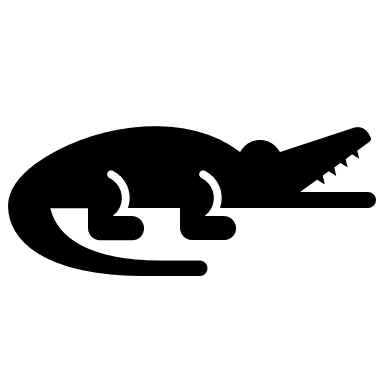 Congratulations2019-2020 McAdams Junior High Cheerleader123467891011131415